Spring ShowDate:  May 22 Speaker: Ingrid JanssenDIVISON I HORTICULTURE All specimen classes are OPEN; you may enter TWO ITEMS but they must be different cultivars. Exception to this rule will be specified where applicable.Section ‘A’ TulipsShow with only 2 leaves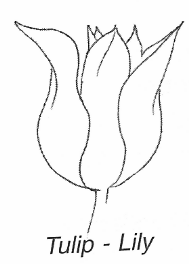 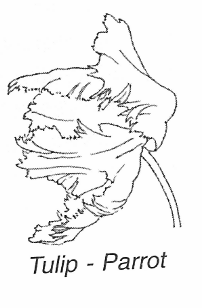 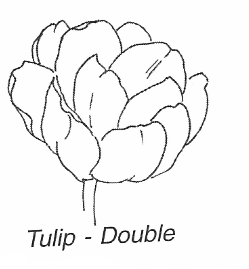 Tulip, Single red	1 bloomTulip, Single yellow.	1 bloomTulip, Single pink	1 bloomTulip, Single purple	1 bloomTulip, Single white	1 bloomTulip, Single, Any other colour(s)	1 bloomTulip, Double, any colour	1 bloomTulip, Lily-type, any colour	1 bloomTulip, Fringed, any colour	1 bloomTulip, Parrot, any colour	1 bloomTulip, Multiflora (2-8 blooms on one stem)	1 stemTulip, Viridiflora	1 bloomTulip, Any other cultivar	1 bloomTulip, collection, 3 different cultivars	3 blooms/stemsSection ‘B’ Other SpecimensAllium, 1 cultivar	1 stemBleeding Heart… UNDER 60 cm / 24”	1 branchFoliage, (from any plant) (NIP)	1 stemHeuchera, 1 cultivar	3 leavesHosta solid colour	1 leafHosta variegated	1 leafIris, Medium Bearded, 1 cultivar	1 stalkIris, Miniature Dwarf Bearded,1 cultivar	3 stalksIris, Any other cultivar	1 stalkNarcissus, white any type, UNLIMITED ENTRIES	1 scapeNarcissus, yellow any type, UNLIMITED ENTRIES	1 scapeNarcissus, Bicolour any type, UNLIMITED ENTRIES	1 scapeNarcissus, Double any type, UNLIMITED ENTRIES	1 scapePansy, any colour	3 stemsPeony, any type (NIP)	1 bloomTree Peony, any colour	1 bloomSolomon Seal, UNDER 76 cm / 30”	1 stemViola, (Johnny Jump Up)	3 stemsAny Native Ephemeral (must be garden grown)	1 bloom/1 stemAny other bulb, corm, rhizome or tuber (NIP)	1 bloomAny other bulb, corm, rhizome or tuber (NIP)	1 stemAny other perennial (NIP)	1 bloomAny other perennial (NIP)	1 stemSection ‘C’ Branches of Trees, Shrubs and VinesLilac branches – maximum. size 60 cm / 24”Lilac, Single white	1 branchLilac, Single light purple	1 branchLilac, Single dark purple	1 branchLilac, Single, any other colour	1 branchLilac, Double, white	1 branchLilac, Double, any other colour	1 branchLilac Collection, 3 different cultivars	3 branchesAny other flowering branch / vine UNDER 76 cm / 30” (NIP)	1 branchAny branch / vine showing only foliage, UNDER 76 cm / 30” (NIP)	1 branchSection ‘D’ Container Grown PlantsRefer to ‘Houseplants’ in Definition of terms. All classes are Open.Plant grown for foliage max. pot size 25cm / 10” (NIP)	1 potPlant grown for bloom max. pot size 25cm / 10” (NIP)	1 potSection ‘E’ VegetablesAsparagus, uniform in width & length & approx. 20 cm” In length	3 stalksRhubarb, 1 cultivar, pull, do not cut stalks, top to 5cm in a fan	3 stalksAny other vegetable/herb, 1 cultivar, UNLIMITED ENTRIES	suitable #DIVISION II DESIGNOnly the Pick and Plunk classes in Special Exhibits are OPEN.Section ‘F’Where possible, please provide the name(s) of a plant material used in your design.“Unrestrained”	Foliage design (refer to Definition of Terms)“Luminous”	Design of choiceYou create a title	An interpretation of your own title. Display a title card.Special ExhibitsPlease refer to ‘Pick and Plunk’ in the section under Definition of Terms.Pick and plunk	Under 15cm / 6”Pick and plunk	15 – 30cm / 6-12”Pick and plunk	Over 30cm / 12”DIVISION III PHOTOGRAPHY*.Spring FeverBlossoming* See October’s Pumpkins, Pies and Pictures section for photography rules.Best in Show for the 2023 Spring ShowBest of Tulip Specimen	Ken BrownBest Specimen (other than Tulip)	Ken BrownBest Branch	Sherry HowardBest Container Grown Plant	Helen EckerBest Vegetable	Ken BrownBest Design	Sherry HowardBest Special Exhibit	Sherry HowardBest Photography	Helen Ecker